Valsts reģionālās attīstības aģentūra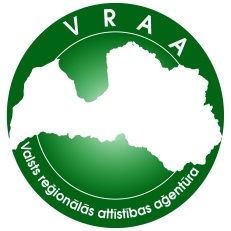 Valsts informācijas sistēmu savietotāja, Latvijas valsts portāla www.latvija.lv un elektronisko pakalpojumu izstrāde un uzturēšana---- versija Rīgā 2013		Dokumenta identifikācijaSaskaņojumiIzmaiņu vēstureSatura rādītājsAttēlu saraksts	61.	Ievads	71.1.	Dokumenta nolūks	71.2.	Darbības sfēra	71.3.	Termini un pieņemtie apzīmējumi	71.4.	Saistītie dokumenti	71.5.	Dokumenta pārskats	82.	Integrācijas apraksts	92.1.	Konfigurācijas datnes apraksts	92.2.	Mapes izveidošanas vai pārbaudes piemērs ((1)CreateFolder)	102.2.1.	Metodes īpašības	102.2.2.	Piemērs	112.3.	Datnes izveidošana ((2)AddFile)	112.3.1.	Metodes īpašības	112.3.2.	Piemērs	112.4.	Datnes izveidošana un dzēšana ((3)AddFileRemove)	112.4.1.	Metodes īpašības	112.4.2.	Piemērs	122.5.	Mapes dzēšana ((4)RemoveFolder)	122.5.1.	Metodes īpašības	122.5.2.	Piemērs	122.6.	Dublēt datni citā mapē ((5)CopyFileToFolder)	122.6.1.	Metodes īpašības	132.6.2.	Piemērs	132.7.	Pārbaudīt mapi ((6)CheckFileAndFolderExist)	132.7.1.	Metodes īpašības	132.7.2.	Piemērs	142.8.	Pārbaudīt mapi ((7)GetDirFiles)	142.8.1.	Metodes īpašības	142.8.2.	Piemērs	142.9.	Dabūt datni  ((8)GetFileContent)	142.9.1.	Metodes īpašības	142.9.2.	Piemērs	152.10.	Atrast vajadzīgas datnes mapē   ((9)SearchFile)	152.10.1.	Metodes īpašības	152.10.2.	Piemērs	162.10.3.	Meklēšanas XML izveidošanas rekomendācija	162.11.	Savienošana ar sertifikātu	172.11.1.	Sertifikāta uzstādīšana	172.11.1.1.	Pārbaudīt sertifikāta thumbprint	192.11.1.2.	Konfigurācijas un sertifikāta sakritība	20Attēlu saraksts1.attēls. Piemēru projekti	92.attēls. EDK izsaukšanas shēma	93.attēls. EDK izsaukšanas shēmas konfigurācija	104.attēls. xml izveidošanas piemērs	175.attēls. Konsoles atvēršana	176.attēls. Sertifikāta pievienošana	187.attēls. Sertifikāta pievienošana	188.attēls. Importēšanas izvēlne	189.attēls. Importēšanas izvēlne	1910.attēls. Sertifikātu izvēlne	1911.attēls. Sertifikāta dati	19IevadsDokumenta nolūksIestādes lietotāju (darbinieku) darba vietas aplikācija (IDDV) ir VISS (Valsts informācijas sistēmu savietotāja) portāla sastāvdaļa, kas nodrošina darba vietu (desktop) valsts un pašvaldību iestāžu darbiniekiem, kuri ir iesaistīti e-pakalpojumu izpildes procesā.Dokumenta mērķis ir aprakstīt saskarnes, kas nodrošina moduļa integrāciju.Darbības sfēraŠajā dokumentā ir uzskaitītas IDDV lietotnes integrācijas iespējas.Šis dokuments ir paredzēts:projekta pasūtītāja (VRAA) pārstāvjiem, kuri ir atbildīgi par projekta nodevumu pieņemšanu un izvērtēšanu;projekta izpildītāja darbinieki, kuri ir atbildīgi par sistēmas projektēšanu, implementāciju un ieviešanu;trešo pušu izstrādātājiem, kuri izstrādās atsevišķas komponentes vai e-pakalpojumus, kuri tiks darbināti portālā.Termini un pieņemtie apzīmējumiApzīmējumu un terminu vārdnīca pieejama dokumentā [2].Saistītie dokumentiDokuments ir izstrādāts, balstoties uz šādiem dokumentiem:Valsts informācijas sistēmu savietotāja, Latvijas valsts portāla www.latvija.lv un elektronisko pakalpojumu izstrāde un uzturēšana. 3.daļa „VISS un Portāla jaunu un esošo moduļu papildinājumu izstrāde, ieviešana, garantijas apkalpošana un uzturēšana saskaņā ar tehnisko specifikāciju". Iestādes lietotāju darba vieta. Programmatūras prasību specifikācija.(VRAA-6_15_11_58-VISS_2010-IDDV-PPS) „Valsts informācijas sistēmu savietotāja, Latvijas valsts portāla www.latvija.lv un elektronisko pakalpojumu izstrāde un uzturēšana”. Iepirkuma priekšmeta 3.daļa - VISS un portāla jaunu un esošo moduļu papildinājumu izstrāde, ieviešana, garantijas apkalpošana un uzturēšana saskaņā ar tehnisko specifikāciju. Terminu un saīsinājumu indekss. (VRAA-6_15_11_58-VISS_2010-TSI).Valsts informācijas sistēmu savietotāja, Latvijas valsts portāla www.latvija.lv un elektronisko pakalpojumu izstrāde un uzturēšana. 3.daļa "VISS un Portāla jaunu un esošo moduļu papildinājumu izstrāde, ieviešana, garantijas apkalpošana un uzturēšana saskaņā ar tehnisko specifikāciju". Elektronisko dokumentu krātuve: ārējās saskarnes. Programmatūras projektējuma apraksts. (VRAA-6_15_11_58-VISS_2010-EDK_AS-PPA)Dokumenta pārskatsDokuments sastāv no tādiem nodalījumiem:Dokumenta ievads – aprakstīts dokumenta nolūks, termini un pieņemtie apzīmējumi, kā arī norādīta saistība ar citiem dokumentiem un materiāliem;Vispārīgs apraksts – sniedz ieskatu par servisu izmantošanu;Integrācijas apraksts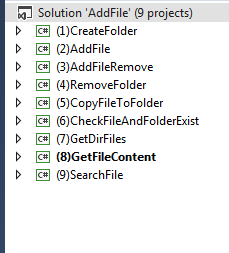 .attēls. Piemēru projektiKonfigurācijas datnes aprakstsLai izsaukt EDK servisus vajag autentificēties STSā. Autentifikācija tiek veidota ar  ws2007FederationHttpBinding palīdzību (1).2.attēls. EDK izsaukšanas shēma.attēls. EDK izsaukšanas shēmas konfigurācijaMapes izveidošanas vai pārbaudes piemērs ((1)CreateFolder)Lai veidot šo operāciju vajag pievienot Abc.Edk.Client.dll. Pirms veidot operāciju vajag inicializēt klasi ar repozitorija identifikatoru. Metodes īpašības Ar metodes palīdzību var izveidot mapes. Ja ceļā (parametra), kuru padodat metodē, mapes neeksistē EDK, tad metode pati izveidos šo mapi un atgriezis izveidotas vai eksistējošas galu mapes EDK identifikatoru. Piemērs string authorityId = System.Configuration.ConfigurationManager.AppSettings.Get("TokenAuth");string transactionId = "URN:IVIS:100001:EP-Authority-v1-3-TR-340";DateTime today = DateTime.Now;string path = string.Format(CultureInfo.InvariantCulture, "/Ath/{0}/{1}", authorityId, transactionId); ;string repositoryURN = System.Configuration.ConfigurationManager.AppSettings.Get("EdkRepositoryURN");EdkClients.InitForNoImpersonalization(repositoryURN);var ret = EdkClients.Helper.GetOrCreateFolderPath(path); Datnes izveidošana ((2)AddFile)Lai veidot šo operāciju vajag pievienot Abc.Edk.Client.dll. Pirms veidot operāciju vajag inicializēt klasi ar repozitorija identifikatoru. Metodes īpašības Datnes izveidošanas metode piemēra tiek izveidota mape vai dabūts mapes identifikators. Izmantojot metodes CreateFile tiek padots baitu masīvs, mapes identifikators un datnes nosaukums.Piemērs string authorityId = System.Configuration.ConfigurationManager.AppSettings.Get("TokenAuth");string transactionId = "URN:IVIS:100001:EP-Authority-v1-3-TR-340";DateTime today = DateTime.Now;string path = string.Format(CultureInfo.InvariantCulture, "/Ath/{0}/EPAK/{1}/In/{2}/{3}/", authorityId, transactionId, today.ToString("yyyyMM"), today.ToString("ddHH")); ;string repositoryURN = System.Configuration.ConfigurationManager.AppSettings.Get("EdkRepositoryURN");EdkClients.InitForNoImpersonalization(repositoryURN);var file = EdkUtils.FileToByteArray("LargeData.xml");var fileName = EdkClients.Helper.CreateFile(path, file, "LargeData.xml");var fileUrn = edkUtils.CreateFile(file, ret, "data.xml");Datnes izveidošana un dzēšana ((3)AddFileRemove)Lai veidot šo operāciju vajag pievienot Abc.Edk.Client.dll. Pirms veidot operāciju vajag inicializēt klasi ar repozitorija identifikatoru. Metodes īpašības Lai nodzēst datni vajag padot datnes identifikatoruPiemērsstring authorityId = System.Configuration.ConfigurationManager.AppSettings.Get("TokenAuth");string transactionId = "URN:IVIS:100001:EP-Authority-v1-3-TR-340";DateTime today = DateTime.Now;string path = string.Format(CultureInfo.InvariantCulture, "/Ath/{0}/EPAK/{1}", authorityId, transactionId); string repositoryURN = System.Configuration.ConfigurationManager.AppSettings.Get("EdkRepositoryURN");EdkClients.InitForNoImpersonalization(repositoryURN);var ret = EdkClients.Helper.CreateFile(path, "Data.xml");if (ret != null){    EdkClients.Helper.DeleteObject(ret.Id);}Mapes dzēšana ((4)RemoveFolder)Lai veidot šo operāciju vajag pievienot Abc.Edk.Client.dll. Pirms veidot operāciju vajag inicializēt klasi ar repozitorija identifikatoru. Metodes īpašības Ar metodi DeleteFolderWithFiles būs dzēstas visas datnes no mapes, un pēc tam dzēsta pati mape.Piemērs  string authorityId = System.Configuration.ConfigurationManager.AppSettings.Get("TokenAuth");string transactionId = "URN:IVIS:100001:EP-Authority-v1-3-TR-340";DateTime today = DateTime.Now;string path = string.Format(CultureInfo.InvariantCulture, "/Ath/{0}/EPAK/{1}", authorityId, transactionId);string repositoryURN = System.Configuration.ConfigurationManager.AppSettings.Get("EdkRepositoryURN");EdkClients.InitForNoImpersonalization(repositoryURN);var ret = EdkClients.Helper.CreateFile(path, "Data.xml");if (ret != null){    EdkClients.Helper.DeleteFolderWithFiles(ret.FolderId, true);}Dublēt datni citā mapē ((5)CopyFileToFolder)Lai veidot šo operāciju vajag pievienot Abc.Edk.Client.dll. Pirms veidot operāciju vajag inicializēt klasi ar repozitorija identifikatoru. Metodes īpašībasVar  dublēt datni citā mapē vienkārši noradot datnes identifikatoru un mapes identifikatoru. Izmantojot šo metodi datne būs abstrakti dublēta.Piemērsstring authorityId = System.Configuration.ConfigurationManager.AppSettings.Get("TokenAuth");string transactionId = "URN:IVIS:100001:EP-Authority-v1-3-TR-340";DateTime today = DateTime.Now;string path = string.Format(CultureInfo.InvariantCulture, "/Ath/{0}/EPAK/{1}", authorityId, transactionId);string repositoryURN = System.Configuration.ConfigurationManager.AppSettings.Get("EdkRepositoryURN");EdkClients.InitForNoImpersonalization(repositoryURN);var ret = EdkClients.Helper.GetOrCreateFolderPath(path);var file = EdkClients.Helper.CreateFile(path, "Data.xml");if (file != null){    authorityId = System.Configuration.ConfigurationManager.AppSettings.Get("TokenAuth");    transactionId = "URN:IVIS:100001:EP-Authority-v1-3-TR-341";    path = string.Format(CultureInfo.InvariantCulture, "/Ath/{0}/EPAK/{1}", authorityId, transactionId);    EdkClients.Helper.DublicateObjectToFolder(path, file.Id);}Pārbaudīt mapi ((6)CheckFileAndFolderExist)Lai veidot šo operāciju vajag pievienot Abc.Edk.Client.dll. Pirms veidot operāciju vajag inicializēt klasi ar repozitorija identifikatoru. Metodes īpašībasMetode nepievienojot datni pārbauda vai tās eksistē Piemērsstring authorityId = System.Configuration.ConfigurationManager.AppSettings.Get("TokenAuth");string transactionId = "URN:IVIS:100001:EP-Authority-v1-3-TR-340";DateTime today = DateTime.Now;string path = string.Format(CultureInfo.InvariantCulture, "/Ath/{0}/EPAK/{1}", authorityId, transactionId);string repositoryURN = System.Configuration.ConfigurationManager.AppSettings.Get("EdkRepositoryURN");EdkClients.InitForNoImpersonalization(repositoryURN);var ret = EdkClients.Helper.GetOrCreateFolderPath(path);var result = EdkClients.Helper.CheckFolderExists(path);Pārbaudīt mapi ((7)GetDirFiles)Lai veidot šo operāciju vajag pievienot Abc.Edk.Client.dll. Pirms veidot operāciju vajag inicializēt klasi ar repozitorija identifikatoru. Metodes īpašībasAr metodi GetDirFiles būs dabūti visas datnes no mapes, kuru noradījāt parametrā.Piemērsstring authorityId = System.Configuration.ConfigurationManager.AppSettings.Get("TokenAuth");string transactionId = "URN:IVIS:100001:EP-Authority-v1-3-TR-340";DateTime today = DateTime.Now;string path = string.Format(CultureInfo.InvariantCulture, "/Ath/{0}/EPAK/{1}", authorityId, transactionId);string repositoryURN = System.Configuration.ConfigurationManager.AppSettings.Get("EdkRepositoryURN");EdkClients.InitForNoImpersonalization(repositoryURN);var ret = EdkClients.Helper.GetOrCreateFolderPath(path);var files = EdkClients.Helper.GetObjects(ret);Dabūt datni  ((8)GetFileContent)Lai veidot šo operāciju vajag pievienot Abc.Edk.Client.dll. Pirms veidot operāciju vajag inicializēt klasi ar repozitorija identifikatoru. Metodes īpašībasAr metodi GetFileContent būs dabūts datnes Piemērsstring authorityId = System.Configuration.ConfigurationManager.AppSettings.Get("TokenAuth");string transactionId = "URN:IVIS:100001:EP-Authority-v1-3-TR-340";DateTime today = DateTime.Now;string path = string.Format(CultureInfo.InvariantCulture, "/Ath/{0}/EPAK/{1}", authorityId, transactionId);string repositoryURN = System.Configuration.ConfigurationManager.AppSettings.Get("EdkRepositoryURN");EdkClients.InitForNoImpersonalization(repositoryURN);var ret = EdkClients.Helper.CreateFile(path, "Data.xml");if (ret != null){    var files = EdkClients.Helper.GetObjects(ret.FolderId);    foreach (var item in files)    {        if (item != null && !item.IsFolder && item.File != null)        {var stream = EdkClients.Helper.GetContentStream(item.File.Id);        }    }}Atrast vajadzīgas datnes mapē   ((9)SearchFile)Lai veidot šo operāciju vajag pievienot Abc.Edk.Client.dll. Pirms veidot operāciju vajag inicializēt klasi ar repozitorija identifikatoru. Metodes īpašībasAr metodi SearchFile būs dabūti visas datnes no mapes, kuru noradījāt parametrā, ar filtrēšanu Piemērsstring authorityId = "100267";string transactionId = "URN:IVIS:100001:EP-Authority-v1-3-TR-340";DateTime today = DateTime.Now;string path = string.Format(CultureInfo.InvariantCulture, "/Ath/{0}/EPAK/{1}", authorityId, transactionId);string repositoryURN = "URN:IVIS:100266:EDK-0000001";EdkClients.InitForNoImpersonalization(repositoryURN);var ret = EdkClients.Helper.GetOrCreateFolderPath(path);var data = EdkClients.Helper.GetObjects(ret, fileName: "data.xml", objectMaxSize: 63, objectMinSize: 61);if (data != null){}data = EdkClients.Helper.GetObjects(ret, "<Query>  <Either>    <Either>  <All>          <Filter><PropertyName>cmis:name</PropertyName><Condition>like</Condition><Value>Data</Value>          </Filter>        </All></Either>  </Either></Query>");if (data != null){}Meklēšanas XML izveidošanas rekomendācija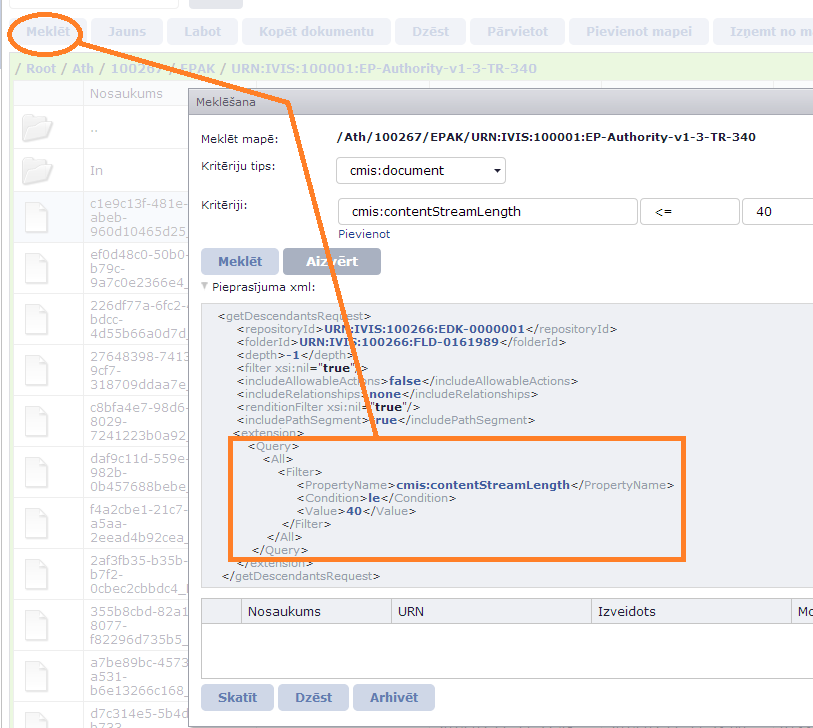 .attēls. xml izveidošanas piemērsSavienošana ar sertifikātu Sertifikāta uzstādīšanaIzvēlamies sertifikātu osb-test.pfx (piemēram).Sertifikāta uzstādīšana konsolē:Atvērt konsoli;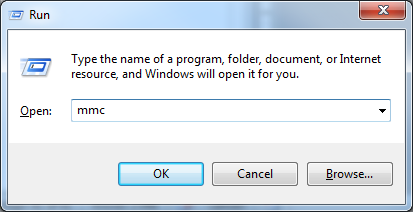 .attēls. Konsoles atvēršanaPievienot sertifikātu; (parole: 123)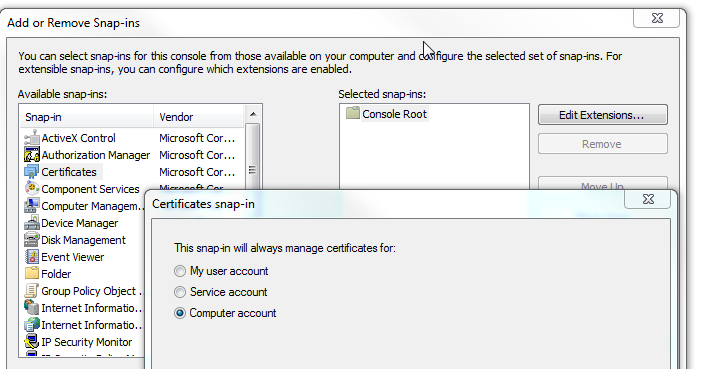 .attēls. Sertifikāta pievienošanaAtvērt Trusted Root Sertificate Authorities sertifikātus;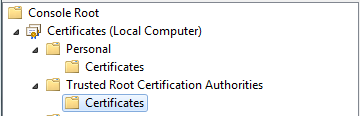 .attēls. Sertifikāta pievienošanaImportēt osb-test.pfx personālos sertifikātos: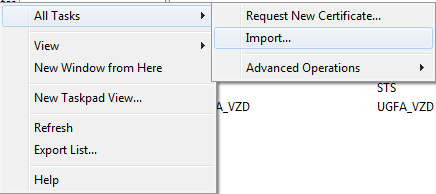 .attēls. Importēšanas izvēlneIzvelēties sertifikātu un atzīmēt, tā kā paradīts 9.attēlā ar paroli „123”:„Mark this key as….” jābūt atzīmētai;„Include all expanded properties” jābūt atzīmētai.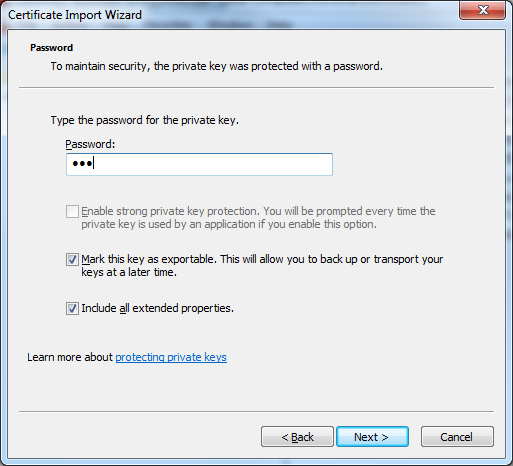 .attēls. Importēšanas izvēlnePārbaudīt sertifikāta thumbprintAr kreiso peles pogu noklikšķināt divas reizes uz sertifikāta; 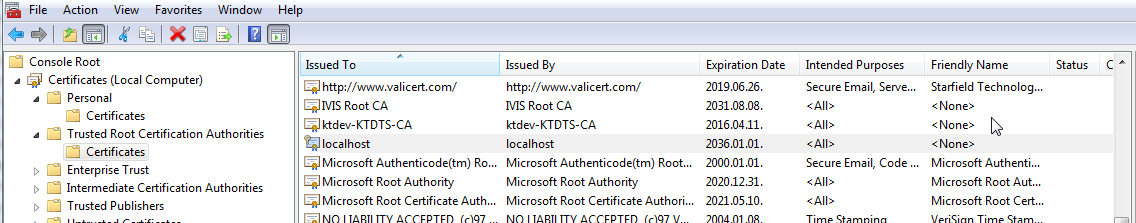 .attēls. Sertifikātu izvēlne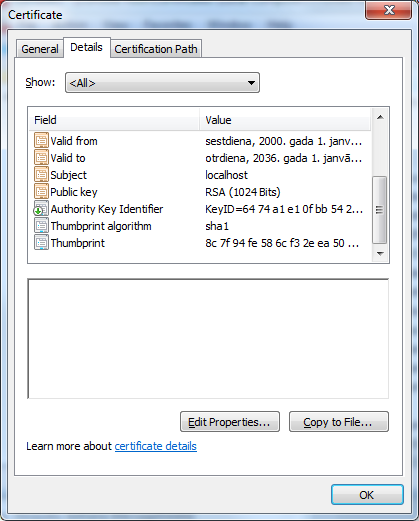 .attēls. Sertifikāta datiKonfigurācijas un sertifikāta sakritībaKonfigurācija un sertifikāta sakritība izskatīsies, kā zemāk redzams, turklāt tai jāsakrīt ar osb-test.pfx thumbprint.<behaviors>            <endpointBehaviors>                <behavior name="certificateIPDataRouter">                    <clientCredentials>                        <clientCertificate findValue="7d a6 83 cf 8b 85 9a 23 8f 26 c3 19 1a 98 fb 0c e3 9f 60 12"                            storeLocation="LocalMachine" x509FindType="FindByThumbprint" />                    </clientCredentials>                </behavior>            </endpointBehaviors>        </behaviors>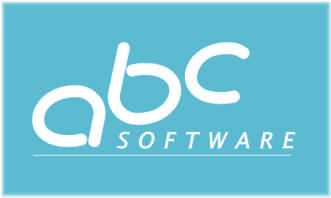 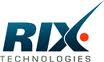 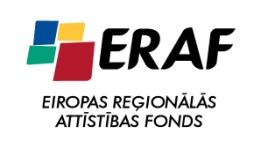 IEGULDĪJUMS TAVĀ NĀKOTNĒ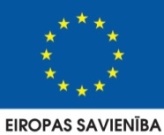 Dokumenta ID:-----V-Dokumenta nosaukums:Valsts informācijas sistēmu savietotāja, Latvijas valsts portāla www.latvija.lv un elektronisko pakalpojumu izstrāde un uzturēšana....Dokumenta kods:----Versija:Versija , Laidiens  (saīsināti V )OrganizācijaVārds, uzvārds, amats DatumsParakstsAtbildīgā persona no Pasūtītāja pusesSIA "ABC software"J.Korņijenko, projekta vadītājs par tehniskiem jautājumiem no Izpildītāja pusesSIA "ABC software"A.Zeļikovičs, projektētājsSIA "ABC software"E.Blumberga, projekta kvalitātes kontroles vadītājaVersijaDatumsAprakstsOrganizācijaAutors1.0013.02.2014Izveidota dokumenta sākotnējā versija SIA „ABC software”A.Zeļikovičs1.0121.08.2014Pievienots aprasksts pār savienošanu ar sertifikātuSIA „ABC software”A.Zeļikovičs